5.59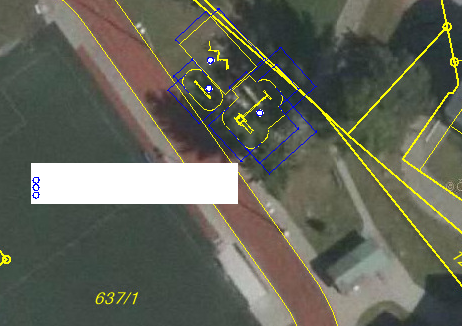 .03.1 2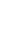 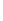 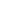 7.14.46.5LEGENDA13..3366.11Šplhací sestava 2Řetězová dvojhoupačka se skluzavkou. (v.p. 1 m)3Vahadlová dvojhoupačka 9.644.8